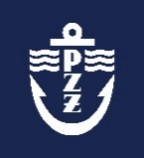 POLSKI ZWIĄZEK ŻEGLARSKIWNIOSEK O WYKREŚLENIE JACHTU Z POLSKIEGO REJESTRU JACHTÓW KLASOWYCHNa podstawie Instrukcji PZŻ nr 1/2021 w sprawie prowadzenia polskiego rejestru jachtów klasowych wnioskuję o wykreślenie z polskiego rejestru jachtów klasowych niżej opisanego jachtu:Na podstawie Instrukcji PZŻ nr 1/2021 w sprawie prowadzenia polskiego rejestru jachtów klasowych wnioskuję o wykreślenie z polskiego rejestru jachtów klasowych niżej opisanego jachtu:Na podstawie Instrukcji PZŻ nr 1/2021 w sprawie prowadzenia polskiego rejestru jachtów klasowych wnioskuję o wykreślenie z polskiego rejestru jachtów klasowych niżej opisanego jachtu:Na podstawie Instrukcji PZŻ nr 1/2021 w sprawie prowadzenia polskiego rejestru jachtów klasowych wnioskuję o wykreślenie z polskiego rejestru jachtów klasowych niżej opisanego jachtu:Na podstawie Instrukcji PZŻ nr 1/2021 w sprawie prowadzenia polskiego rejestru jachtów klasowych wnioskuję o wykreślenie z polskiego rejestru jachtów klasowych niżej opisanego jachtu:Na podstawie Instrukcji PZŻ nr 1/2021 w sprawie prowadzenia polskiego rejestru jachtów klasowych wnioskuję o wykreślenie z polskiego rejestru jachtów klasowych niżej opisanego jachtu:Na podstawie Instrukcji PZŻ nr 1/2021 w sprawie prowadzenia polskiego rejestru jachtów klasowych wnioskuję o wykreślenie z polskiego rejestru jachtów klasowych niżej opisanego jachtu:Na podstawie Instrukcji PZŻ nr 1/2021 w sprawie prowadzenia polskiego rejestru jachtów klasowych wnioskuję o wykreślenie z polskiego rejestru jachtów klasowych niżej opisanego jachtu:Na podstawie Instrukcji PZŻ nr 1/2021 w sprawie prowadzenia polskiego rejestru jachtów klasowych wnioskuję o wykreślenie z polskiego rejestru jachtów klasowych niżej opisanego jachtu:Na podstawie Instrukcji PZŻ nr 1/2021 w sprawie prowadzenia polskiego rejestru jachtów klasowych wnioskuję o wykreślenie z polskiego rejestru jachtów klasowych niżej opisanego jachtu:Na podstawie Instrukcji PZŻ nr 1/2021 w sprawie prowadzenia polskiego rejestru jachtów klasowych wnioskuję o wykreślenie z polskiego rejestru jachtów klasowych niżej opisanego jachtu:Na podstawie Instrukcji PZŻ nr 1/2021 w sprawie prowadzenia polskiego rejestru jachtów klasowych wnioskuję o wykreślenie z polskiego rejestru jachtów klasowych niżej opisanego jachtu:Na podstawie Instrukcji PZŻ nr 1/2021 w sprawie prowadzenia polskiego rejestru jachtów klasowych wnioskuję o wykreślenie z polskiego rejestru jachtów klasowych niżej opisanego jachtu:Numer klasowy:Numer klasowy:Numer World Sailing (jeżeli został nadany):Numer World Sailing (jeżeli został nadany):Numer World Sailing (jeżeli został nadany):Numer World Sailing (jeżeli został nadany):Numer World Sailing (jeżeli został nadany):Numer World Sailing (jeżeli został nadany):Nazwa jachtu:Klasa jachtu:Klasa jachtu:Klasa jachtu:Klasa jachtu:Użytkownik: Użytkownik: Użytkownik: Użytkownik: Użytkownik: Użytkownik: Użytkownik: Użytkownik: Użytkownik: Użytkownik: Użytkownik: Użytkownik: Użytkownik: Imię i nazwisko/nazwa: Imię i nazwisko/nazwa: Imię i nazwisko/nazwa: Adres zamieszkania/adres siedziby:Adres zamieszkania/adres siedziby:Adres zamieszkania/adres siedziby:Adres zamieszkania/adres siedziby:Numer PESEL/REGON:Numer PESEL/REGON:Numer PESEL/REGON:Telefon kontaktowy:Telefon kontaktowy:Telefon kontaktowy:Adres e-mail:Podstawa wykreślenia jachtu z rejestru: Podstawa wykreślenia jachtu z rejestru: Podstawa wykreślenia jachtu z rejestru: Podstawa wykreślenia jachtu z rejestru: Podstawa wykreślenia jachtu z rejestru: Podstawa wykreślenia jachtu z rejestru: Podstawa wykreślenia jachtu z rejestru: Podstawa wykreślenia jachtu z rejestru: Podstawa wykreślenia jachtu z rejestru: Podstawa wykreślenia jachtu z rejestru: Podstawa wykreślenia jachtu z rejestru: Podstawa wykreślenia jachtu z rejestru: Podstawa wykreślenia jachtu z rejestru: Wniosek o rezerwację numeru: TAK / NIE*Wniosek o rezerwację numeru: TAK / NIE*Wniosek o rezerwację numeru: TAK / NIE*Wniosek o rezerwację numeru: TAK / NIE*Wniosek o rezerwację numeru: TAK / NIE*Wniosek o rezerwację numeru: TAK / NIE*Wniosek o rezerwację numeru: TAK / NIE*Wniosek o rezerwację numeru: TAK / NIE*Wniosek o rezerwację numeru: TAK / NIE*Wniosek o rezerwację numeru: TAK / NIE*Wniosek o rezerwację numeru: TAK / NIE*Wniosek o rezerwację numeru: TAK / NIE*Wniosek o rezerwację numeru: TAK / NIE*Dane rezerwującego:Dane rezerwującego:Dane rezerwującego:Dane rezerwującego:Dane rezerwującego:Dane rezerwującego:Dane rezerwującego:Dane rezerwującego:Dane rezerwującego:Dane rezerwującego:Dane rezerwującego:Dane rezerwującego:Dane rezerwującego:Imię i nazwisko/nazwa: Imię i nazwisko/nazwa: Imię i nazwisko/nazwa: Adres zamieszkania/adres siedziby:Adres zamieszkania/adres siedziby:Adres zamieszkania/adres siedziby:Adres zamieszkania/adres siedziby:Telefon kontaktowy:Telefon kontaktowy:Telefon kontaktowy:Adres e-mail:Adres e-mail:Adres e-mail:Jako użytkownik stwierdzam, że posiadam prawo do wnioskowania o wykreślenie ww. jachtu klasowego z PRJK.Jako użytkownik stwierdzam, że posiadam prawo do wnioskowania o wykreślenie ww. jachtu klasowego z PRJK.Jako użytkownik stwierdzam, że posiadam prawo do wnioskowania o wykreślenie ww. jachtu klasowego z PRJK.Jako użytkownik stwierdzam, że posiadam prawo do wnioskowania o wykreślenie ww. jachtu klasowego z PRJK.Jako użytkownik stwierdzam, że posiadam prawo do wnioskowania o wykreślenie ww. jachtu klasowego z PRJK.Jako użytkownik stwierdzam, że posiadam prawo do wnioskowania o wykreślenie ww. jachtu klasowego z PRJK.Jako użytkownik stwierdzam, że posiadam prawo do wnioskowania o wykreślenie ww. jachtu klasowego z PRJK.Jako użytkownik stwierdzam, że posiadam prawo do wnioskowania o wykreślenie ww. jachtu klasowego z PRJK.Jako użytkownik stwierdzam, że posiadam prawo do wnioskowania o wykreślenie ww. jachtu klasowego z PRJK.Jako użytkownik stwierdzam, że posiadam prawo do wnioskowania o wykreślenie ww. jachtu klasowego z PRJK.Jako użytkownik stwierdzam, że posiadam prawo do wnioskowania o wykreślenie ww. jachtu klasowego z PRJK.Jako użytkownik stwierdzam, że posiadam prawo do wnioskowania o wykreślenie ww. jachtu klasowego z PRJK.Jako użytkownik stwierdzam, że posiadam prawo do wnioskowania o wykreślenie ww. jachtu klasowego z PRJK.Oświadczam, że podane dane są zgodne ze stanem faktycznym. Jestem świadomy/a odpowiedzialności karnej za składanie fałszywych zeznań stosownie do art. 233 §1 ustawy z dnia 6 czerwca 1997 r. Kodeks karny (t.j. Dz. U. z 2017 r. z późn. zm.) w myśl którego: „Kto, składając zeznanie mające służyć za dowód w postępowaniu sądowym lub w innym postępowaniu prowadzonym na podstawie ustawy, zeznaje nieprawdę lub zataja prawdę, podlega karze pozbawienia wolności od 6 miesięcy do lat 8”.Oświadczam, że podane dane są zgodne ze stanem faktycznym. Jestem świadomy/a odpowiedzialności karnej za składanie fałszywych zeznań stosownie do art. 233 §1 ustawy z dnia 6 czerwca 1997 r. Kodeks karny (t.j. Dz. U. z 2017 r. z późn. zm.) w myśl którego: „Kto, składając zeznanie mające służyć za dowód w postępowaniu sądowym lub w innym postępowaniu prowadzonym na podstawie ustawy, zeznaje nieprawdę lub zataja prawdę, podlega karze pozbawienia wolności od 6 miesięcy do lat 8”.Oświadczam, że podane dane są zgodne ze stanem faktycznym. Jestem świadomy/a odpowiedzialności karnej za składanie fałszywych zeznań stosownie do art. 233 §1 ustawy z dnia 6 czerwca 1997 r. Kodeks karny (t.j. Dz. U. z 2017 r. z późn. zm.) w myśl którego: „Kto, składając zeznanie mające służyć za dowód w postępowaniu sądowym lub w innym postępowaniu prowadzonym na podstawie ustawy, zeznaje nieprawdę lub zataja prawdę, podlega karze pozbawienia wolności od 6 miesięcy do lat 8”.Oświadczam, że podane dane są zgodne ze stanem faktycznym. Jestem świadomy/a odpowiedzialności karnej za składanie fałszywych zeznań stosownie do art. 233 §1 ustawy z dnia 6 czerwca 1997 r. Kodeks karny (t.j. Dz. U. z 2017 r. z późn. zm.) w myśl którego: „Kto, składając zeznanie mające służyć za dowód w postępowaniu sądowym lub w innym postępowaniu prowadzonym na podstawie ustawy, zeznaje nieprawdę lub zataja prawdę, podlega karze pozbawienia wolności od 6 miesięcy do lat 8”.Oświadczam, że podane dane są zgodne ze stanem faktycznym. Jestem świadomy/a odpowiedzialności karnej za składanie fałszywych zeznań stosownie do art. 233 §1 ustawy z dnia 6 czerwca 1997 r. Kodeks karny (t.j. Dz. U. z 2017 r. z późn. zm.) w myśl którego: „Kto, składając zeznanie mające służyć za dowód w postępowaniu sądowym lub w innym postępowaniu prowadzonym na podstawie ustawy, zeznaje nieprawdę lub zataja prawdę, podlega karze pozbawienia wolności od 6 miesięcy do lat 8”.Oświadczam, że podane dane są zgodne ze stanem faktycznym. Jestem świadomy/a odpowiedzialności karnej za składanie fałszywych zeznań stosownie do art. 233 §1 ustawy z dnia 6 czerwca 1997 r. Kodeks karny (t.j. Dz. U. z 2017 r. z późn. zm.) w myśl którego: „Kto, składając zeznanie mające służyć za dowód w postępowaniu sądowym lub w innym postępowaniu prowadzonym na podstawie ustawy, zeznaje nieprawdę lub zataja prawdę, podlega karze pozbawienia wolności od 6 miesięcy do lat 8”.Oświadczam, że podane dane są zgodne ze stanem faktycznym. Jestem świadomy/a odpowiedzialności karnej za składanie fałszywych zeznań stosownie do art. 233 §1 ustawy z dnia 6 czerwca 1997 r. Kodeks karny (t.j. Dz. U. z 2017 r. z późn. zm.) w myśl którego: „Kto, składając zeznanie mające służyć za dowód w postępowaniu sądowym lub w innym postępowaniu prowadzonym na podstawie ustawy, zeznaje nieprawdę lub zataja prawdę, podlega karze pozbawienia wolności od 6 miesięcy do lat 8”.Oświadczam, że podane dane są zgodne ze stanem faktycznym. Jestem świadomy/a odpowiedzialności karnej za składanie fałszywych zeznań stosownie do art. 233 §1 ustawy z dnia 6 czerwca 1997 r. Kodeks karny (t.j. Dz. U. z 2017 r. z późn. zm.) w myśl którego: „Kto, składając zeznanie mające służyć za dowód w postępowaniu sądowym lub w innym postępowaniu prowadzonym na podstawie ustawy, zeznaje nieprawdę lub zataja prawdę, podlega karze pozbawienia wolności od 6 miesięcy do lat 8”.Oświadczam, że podane dane są zgodne ze stanem faktycznym. Jestem świadomy/a odpowiedzialności karnej za składanie fałszywych zeznań stosownie do art. 233 §1 ustawy z dnia 6 czerwca 1997 r. Kodeks karny (t.j. Dz. U. z 2017 r. z późn. zm.) w myśl którego: „Kto, składając zeznanie mające służyć za dowód w postępowaniu sądowym lub w innym postępowaniu prowadzonym na podstawie ustawy, zeznaje nieprawdę lub zataja prawdę, podlega karze pozbawienia wolności od 6 miesięcy do lat 8”.Oświadczam, że podane dane są zgodne ze stanem faktycznym. Jestem świadomy/a odpowiedzialności karnej za składanie fałszywych zeznań stosownie do art. 233 §1 ustawy z dnia 6 czerwca 1997 r. Kodeks karny (t.j. Dz. U. z 2017 r. z późn. zm.) w myśl którego: „Kto, składając zeznanie mające służyć za dowód w postępowaniu sądowym lub w innym postępowaniu prowadzonym na podstawie ustawy, zeznaje nieprawdę lub zataja prawdę, podlega karze pozbawienia wolności od 6 miesięcy do lat 8”.Oświadczam, że podane dane są zgodne ze stanem faktycznym. Jestem świadomy/a odpowiedzialności karnej za składanie fałszywych zeznań stosownie do art. 233 §1 ustawy z dnia 6 czerwca 1997 r. Kodeks karny (t.j. Dz. U. z 2017 r. z późn. zm.) w myśl którego: „Kto, składając zeznanie mające służyć za dowód w postępowaniu sądowym lub w innym postępowaniu prowadzonym na podstawie ustawy, zeznaje nieprawdę lub zataja prawdę, podlega karze pozbawienia wolności od 6 miesięcy do lat 8”.Oświadczam, że podane dane są zgodne ze stanem faktycznym. Jestem świadomy/a odpowiedzialności karnej za składanie fałszywych zeznań stosownie do art. 233 §1 ustawy z dnia 6 czerwca 1997 r. Kodeks karny (t.j. Dz. U. z 2017 r. z późn. zm.) w myśl którego: „Kto, składając zeznanie mające służyć za dowód w postępowaniu sądowym lub w innym postępowaniu prowadzonym na podstawie ustawy, zeznaje nieprawdę lub zataja prawdę, podlega karze pozbawienia wolności od 6 miesięcy do lat 8”.Oświadczam, że podane dane są zgodne ze stanem faktycznym. Jestem świadomy/a odpowiedzialności karnej za składanie fałszywych zeznań stosownie do art. 233 §1 ustawy z dnia 6 czerwca 1997 r. Kodeks karny (t.j. Dz. U. z 2017 r. z późn. zm.) w myśl którego: „Kto, składając zeznanie mające służyć za dowód w postępowaniu sądowym lub w innym postępowaniu prowadzonym na podstawie ustawy, zeznaje nieprawdę lub zataja prawdę, podlega karze pozbawienia wolności od 6 miesięcy do lat 8”.Wyrażam zgodę na przetwarzanie moich danych osobowych przez administratora danych osobowych – Polski Związek Żeglarski z siedzibą w Warszawie.Oświadczam, iż przyjmuję do wiadomości, że:1)	administratorem danych osobowych jest Polski Związek Żeglarski z siedzibą pod adresem al. ks. J. Poniatowskiego 1, 03-901 Warszawa, adres e-mail: pyabiuro@pya.org.pl;2)	w sprawach związanych z danymi osobowymi należy kontaktować się z Inspektorem Ochrony Danych, adres e-mail: iodo@pya.org.pl;3)	dane osobowe przetwarzane są w celu prowadzenia polskiego rejestru jachtów klasowych do wykonywania zadań statutowych PZŻ;4) 	podstawą do przetwarzania danych osobowych jest zgoda na przetwarzanie danych osobowych;5)	podanie danych jest dobrowolne, jednak konieczne do realizacji celów, do jakich zostały zebrane;6)	dane nie będą udostępniane podmiotom zewnętrznym z wyjątkiem przypadków przewidzianych przepisami prawa;7)	dane przechowywane będą przez okres niezbędny do realizacji wyżej określonych celów;8)	dane osobowe nie będą przetwarzane w sposób zautomatyzowany i nie będą poddawane profilowaniu;9)	przysługuje mi prawo dostępu do treści danych oraz z zastrzeżeniem przepisów prawa: prawo ich sprostowania, usunięcia, ograniczenia przetwarzania, prawo do przenoszenia danych, prawo do wniesienia sprzeciwu, prawo do cofnięcia zgody w dowolnym momencie;10)	przysługuje mi prawo do wniesienia skargi do organu nadzorczego.Wyrażam zgodę na przetwarzanie moich danych osobowych przez administratora danych osobowych – Polski Związek Żeglarski z siedzibą w Warszawie.Oświadczam, iż przyjmuję do wiadomości, że:1)	administratorem danych osobowych jest Polski Związek Żeglarski z siedzibą pod adresem al. ks. J. Poniatowskiego 1, 03-901 Warszawa, adres e-mail: pyabiuro@pya.org.pl;2)	w sprawach związanych z danymi osobowymi należy kontaktować się z Inspektorem Ochrony Danych, adres e-mail: iodo@pya.org.pl;3)	dane osobowe przetwarzane są w celu prowadzenia polskiego rejestru jachtów klasowych do wykonywania zadań statutowych PZŻ;4) 	podstawą do przetwarzania danych osobowych jest zgoda na przetwarzanie danych osobowych;5)	podanie danych jest dobrowolne, jednak konieczne do realizacji celów, do jakich zostały zebrane;6)	dane nie będą udostępniane podmiotom zewnętrznym z wyjątkiem przypadków przewidzianych przepisami prawa;7)	dane przechowywane będą przez okres niezbędny do realizacji wyżej określonych celów;8)	dane osobowe nie będą przetwarzane w sposób zautomatyzowany i nie będą poddawane profilowaniu;9)	przysługuje mi prawo dostępu do treści danych oraz z zastrzeżeniem przepisów prawa: prawo ich sprostowania, usunięcia, ograniczenia przetwarzania, prawo do przenoszenia danych, prawo do wniesienia sprzeciwu, prawo do cofnięcia zgody w dowolnym momencie;10)	przysługuje mi prawo do wniesienia skargi do organu nadzorczego.Wyrażam zgodę na przetwarzanie moich danych osobowych przez administratora danych osobowych – Polski Związek Żeglarski z siedzibą w Warszawie.Oświadczam, iż przyjmuję do wiadomości, że:1)	administratorem danych osobowych jest Polski Związek Żeglarski z siedzibą pod adresem al. ks. J. Poniatowskiego 1, 03-901 Warszawa, adres e-mail: pyabiuro@pya.org.pl;2)	w sprawach związanych z danymi osobowymi należy kontaktować się z Inspektorem Ochrony Danych, adres e-mail: iodo@pya.org.pl;3)	dane osobowe przetwarzane są w celu prowadzenia polskiego rejestru jachtów klasowych do wykonywania zadań statutowych PZŻ;4) 	podstawą do przetwarzania danych osobowych jest zgoda na przetwarzanie danych osobowych;5)	podanie danych jest dobrowolne, jednak konieczne do realizacji celów, do jakich zostały zebrane;6)	dane nie będą udostępniane podmiotom zewnętrznym z wyjątkiem przypadków przewidzianych przepisami prawa;7)	dane przechowywane będą przez okres niezbędny do realizacji wyżej określonych celów;8)	dane osobowe nie będą przetwarzane w sposób zautomatyzowany i nie będą poddawane profilowaniu;9)	przysługuje mi prawo dostępu do treści danych oraz z zastrzeżeniem przepisów prawa: prawo ich sprostowania, usunięcia, ograniczenia przetwarzania, prawo do przenoszenia danych, prawo do wniesienia sprzeciwu, prawo do cofnięcia zgody w dowolnym momencie;10)	przysługuje mi prawo do wniesienia skargi do organu nadzorczego.Wyrażam zgodę na przetwarzanie moich danych osobowych przez administratora danych osobowych – Polski Związek Żeglarski z siedzibą w Warszawie.Oświadczam, iż przyjmuję do wiadomości, że:1)	administratorem danych osobowych jest Polski Związek Żeglarski z siedzibą pod adresem al. ks. J. Poniatowskiego 1, 03-901 Warszawa, adres e-mail: pyabiuro@pya.org.pl;2)	w sprawach związanych z danymi osobowymi należy kontaktować się z Inspektorem Ochrony Danych, adres e-mail: iodo@pya.org.pl;3)	dane osobowe przetwarzane są w celu prowadzenia polskiego rejestru jachtów klasowych do wykonywania zadań statutowych PZŻ;4) 	podstawą do przetwarzania danych osobowych jest zgoda na przetwarzanie danych osobowych;5)	podanie danych jest dobrowolne, jednak konieczne do realizacji celów, do jakich zostały zebrane;6)	dane nie będą udostępniane podmiotom zewnętrznym z wyjątkiem przypadków przewidzianych przepisami prawa;7)	dane przechowywane będą przez okres niezbędny do realizacji wyżej określonych celów;8)	dane osobowe nie będą przetwarzane w sposób zautomatyzowany i nie będą poddawane profilowaniu;9)	przysługuje mi prawo dostępu do treści danych oraz z zastrzeżeniem przepisów prawa: prawo ich sprostowania, usunięcia, ograniczenia przetwarzania, prawo do przenoszenia danych, prawo do wniesienia sprzeciwu, prawo do cofnięcia zgody w dowolnym momencie;10)	przysługuje mi prawo do wniesienia skargi do organu nadzorczego.Wyrażam zgodę na przetwarzanie moich danych osobowych przez administratora danych osobowych – Polski Związek Żeglarski z siedzibą w Warszawie.Oświadczam, iż przyjmuję do wiadomości, że:1)	administratorem danych osobowych jest Polski Związek Żeglarski z siedzibą pod adresem al. ks. J. Poniatowskiego 1, 03-901 Warszawa, adres e-mail: pyabiuro@pya.org.pl;2)	w sprawach związanych z danymi osobowymi należy kontaktować się z Inspektorem Ochrony Danych, adres e-mail: iodo@pya.org.pl;3)	dane osobowe przetwarzane są w celu prowadzenia polskiego rejestru jachtów klasowych do wykonywania zadań statutowych PZŻ;4) 	podstawą do przetwarzania danych osobowych jest zgoda na przetwarzanie danych osobowych;5)	podanie danych jest dobrowolne, jednak konieczne do realizacji celów, do jakich zostały zebrane;6)	dane nie będą udostępniane podmiotom zewnętrznym z wyjątkiem przypadków przewidzianych przepisami prawa;7)	dane przechowywane będą przez okres niezbędny do realizacji wyżej określonych celów;8)	dane osobowe nie będą przetwarzane w sposób zautomatyzowany i nie będą poddawane profilowaniu;9)	przysługuje mi prawo dostępu do treści danych oraz z zastrzeżeniem przepisów prawa: prawo ich sprostowania, usunięcia, ograniczenia przetwarzania, prawo do przenoszenia danych, prawo do wniesienia sprzeciwu, prawo do cofnięcia zgody w dowolnym momencie;10)	przysługuje mi prawo do wniesienia skargi do organu nadzorczego.Wyrażam zgodę na przetwarzanie moich danych osobowych przez administratora danych osobowych – Polski Związek Żeglarski z siedzibą w Warszawie.Oświadczam, iż przyjmuję do wiadomości, że:1)	administratorem danych osobowych jest Polski Związek Żeglarski z siedzibą pod adresem al. ks. J. Poniatowskiego 1, 03-901 Warszawa, adres e-mail: pyabiuro@pya.org.pl;2)	w sprawach związanych z danymi osobowymi należy kontaktować się z Inspektorem Ochrony Danych, adres e-mail: iodo@pya.org.pl;3)	dane osobowe przetwarzane są w celu prowadzenia polskiego rejestru jachtów klasowych do wykonywania zadań statutowych PZŻ;4) 	podstawą do przetwarzania danych osobowych jest zgoda na przetwarzanie danych osobowych;5)	podanie danych jest dobrowolne, jednak konieczne do realizacji celów, do jakich zostały zebrane;6)	dane nie będą udostępniane podmiotom zewnętrznym z wyjątkiem przypadków przewidzianych przepisami prawa;7)	dane przechowywane będą przez okres niezbędny do realizacji wyżej określonych celów;8)	dane osobowe nie będą przetwarzane w sposób zautomatyzowany i nie będą poddawane profilowaniu;9)	przysługuje mi prawo dostępu do treści danych oraz z zastrzeżeniem przepisów prawa: prawo ich sprostowania, usunięcia, ograniczenia przetwarzania, prawo do przenoszenia danych, prawo do wniesienia sprzeciwu, prawo do cofnięcia zgody w dowolnym momencie;10)	przysługuje mi prawo do wniesienia skargi do organu nadzorczego.Wyrażam zgodę na przetwarzanie moich danych osobowych przez administratora danych osobowych – Polski Związek Żeglarski z siedzibą w Warszawie.Oświadczam, iż przyjmuję do wiadomości, że:1)	administratorem danych osobowych jest Polski Związek Żeglarski z siedzibą pod adresem al. ks. J. Poniatowskiego 1, 03-901 Warszawa, adres e-mail: pyabiuro@pya.org.pl;2)	w sprawach związanych z danymi osobowymi należy kontaktować się z Inspektorem Ochrony Danych, adres e-mail: iodo@pya.org.pl;3)	dane osobowe przetwarzane są w celu prowadzenia polskiego rejestru jachtów klasowych do wykonywania zadań statutowych PZŻ;4) 	podstawą do przetwarzania danych osobowych jest zgoda na przetwarzanie danych osobowych;5)	podanie danych jest dobrowolne, jednak konieczne do realizacji celów, do jakich zostały zebrane;6)	dane nie będą udostępniane podmiotom zewnętrznym z wyjątkiem przypadków przewidzianych przepisami prawa;7)	dane przechowywane będą przez okres niezbędny do realizacji wyżej określonych celów;8)	dane osobowe nie będą przetwarzane w sposób zautomatyzowany i nie będą poddawane profilowaniu;9)	przysługuje mi prawo dostępu do treści danych oraz z zastrzeżeniem przepisów prawa: prawo ich sprostowania, usunięcia, ograniczenia przetwarzania, prawo do przenoszenia danych, prawo do wniesienia sprzeciwu, prawo do cofnięcia zgody w dowolnym momencie;10)	przysługuje mi prawo do wniesienia skargi do organu nadzorczego.Wyrażam zgodę na przetwarzanie moich danych osobowych przez administratora danych osobowych – Polski Związek Żeglarski z siedzibą w Warszawie.Oświadczam, iż przyjmuję do wiadomości, że:1)	administratorem danych osobowych jest Polski Związek Żeglarski z siedzibą pod adresem al. ks. J. Poniatowskiego 1, 03-901 Warszawa, adres e-mail: pyabiuro@pya.org.pl;2)	w sprawach związanych z danymi osobowymi należy kontaktować się z Inspektorem Ochrony Danych, adres e-mail: iodo@pya.org.pl;3)	dane osobowe przetwarzane są w celu prowadzenia polskiego rejestru jachtów klasowych do wykonywania zadań statutowych PZŻ;4) 	podstawą do przetwarzania danych osobowych jest zgoda na przetwarzanie danych osobowych;5)	podanie danych jest dobrowolne, jednak konieczne do realizacji celów, do jakich zostały zebrane;6)	dane nie będą udostępniane podmiotom zewnętrznym z wyjątkiem przypadków przewidzianych przepisami prawa;7)	dane przechowywane będą przez okres niezbędny do realizacji wyżej określonych celów;8)	dane osobowe nie będą przetwarzane w sposób zautomatyzowany i nie będą poddawane profilowaniu;9)	przysługuje mi prawo dostępu do treści danych oraz z zastrzeżeniem przepisów prawa: prawo ich sprostowania, usunięcia, ograniczenia przetwarzania, prawo do przenoszenia danych, prawo do wniesienia sprzeciwu, prawo do cofnięcia zgody w dowolnym momencie;10)	przysługuje mi prawo do wniesienia skargi do organu nadzorczego.Wyrażam zgodę na przetwarzanie moich danych osobowych przez administratora danych osobowych – Polski Związek Żeglarski z siedzibą w Warszawie.Oświadczam, iż przyjmuję do wiadomości, że:1)	administratorem danych osobowych jest Polski Związek Żeglarski z siedzibą pod adresem al. ks. J. Poniatowskiego 1, 03-901 Warszawa, adres e-mail: pyabiuro@pya.org.pl;2)	w sprawach związanych z danymi osobowymi należy kontaktować się z Inspektorem Ochrony Danych, adres e-mail: iodo@pya.org.pl;3)	dane osobowe przetwarzane są w celu prowadzenia polskiego rejestru jachtów klasowych do wykonywania zadań statutowych PZŻ;4) 	podstawą do przetwarzania danych osobowych jest zgoda na przetwarzanie danych osobowych;5)	podanie danych jest dobrowolne, jednak konieczne do realizacji celów, do jakich zostały zebrane;6)	dane nie będą udostępniane podmiotom zewnętrznym z wyjątkiem przypadków przewidzianych przepisami prawa;7)	dane przechowywane będą przez okres niezbędny do realizacji wyżej określonych celów;8)	dane osobowe nie będą przetwarzane w sposób zautomatyzowany i nie będą poddawane profilowaniu;9)	przysługuje mi prawo dostępu do treści danych oraz z zastrzeżeniem przepisów prawa: prawo ich sprostowania, usunięcia, ograniczenia przetwarzania, prawo do przenoszenia danych, prawo do wniesienia sprzeciwu, prawo do cofnięcia zgody w dowolnym momencie;10)	przysługuje mi prawo do wniesienia skargi do organu nadzorczego.Wyrażam zgodę na przetwarzanie moich danych osobowych przez administratora danych osobowych – Polski Związek Żeglarski z siedzibą w Warszawie.Oświadczam, iż przyjmuję do wiadomości, że:1)	administratorem danych osobowych jest Polski Związek Żeglarski z siedzibą pod adresem al. ks. J. Poniatowskiego 1, 03-901 Warszawa, adres e-mail: pyabiuro@pya.org.pl;2)	w sprawach związanych z danymi osobowymi należy kontaktować się z Inspektorem Ochrony Danych, adres e-mail: iodo@pya.org.pl;3)	dane osobowe przetwarzane są w celu prowadzenia polskiego rejestru jachtów klasowych do wykonywania zadań statutowych PZŻ;4) 	podstawą do przetwarzania danych osobowych jest zgoda na przetwarzanie danych osobowych;5)	podanie danych jest dobrowolne, jednak konieczne do realizacji celów, do jakich zostały zebrane;6)	dane nie będą udostępniane podmiotom zewnętrznym z wyjątkiem przypadków przewidzianych przepisami prawa;7)	dane przechowywane będą przez okres niezbędny do realizacji wyżej określonych celów;8)	dane osobowe nie będą przetwarzane w sposób zautomatyzowany i nie będą poddawane profilowaniu;9)	przysługuje mi prawo dostępu do treści danych oraz z zastrzeżeniem przepisów prawa: prawo ich sprostowania, usunięcia, ograniczenia przetwarzania, prawo do przenoszenia danych, prawo do wniesienia sprzeciwu, prawo do cofnięcia zgody w dowolnym momencie;10)	przysługuje mi prawo do wniesienia skargi do organu nadzorczego.Wyrażam zgodę na przetwarzanie moich danych osobowych przez administratora danych osobowych – Polski Związek Żeglarski z siedzibą w Warszawie.Oświadczam, iż przyjmuję do wiadomości, że:1)	administratorem danych osobowych jest Polski Związek Żeglarski z siedzibą pod adresem al. ks. J. Poniatowskiego 1, 03-901 Warszawa, adres e-mail: pyabiuro@pya.org.pl;2)	w sprawach związanych z danymi osobowymi należy kontaktować się z Inspektorem Ochrony Danych, adres e-mail: iodo@pya.org.pl;3)	dane osobowe przetwarzane są w celu prowadzenia polskiego rejestru jachtów klasowych do wykonywania zadań statutowych PZŻ;4) 	podstawą do przetwarzania danych osobowych jest zgoda na przetwarzanie danych osobowych;5)	podanie danych jest dobrowolne, jednak konieczne do realizacji celów, do jakich zostały zebrane;6)	dane nie będą udostępniane podmiotom zewnętrznym z wyjątkiem przypadków przewidzianych przepisami prawa;7)	dane przechowywane będą przez okres niezbędny do realizacji wyżej określonych celów;8)	dane osobowe nie będą przetwarzane w sposób zautomatyzowany i nie będą poddawane profilowaniu;9)	przysługuje mi prawo dostępu do treści danych oraz z zastrzeżeniem przepisów prawa: prawo ich sprostowania, usunięcia, ograniczenia przetwarzania, prawo do przenoszenia danych, prawo do wniesienia sprzeciwu, prawo do cofnięcia zgody w dowolnym momencie;10)	przysługuje mi prawo do wniesienia skargi do organu nadzorczego.Wyrażam zgodę na przetwarzanie moich danych osobowych przez administratora danych osobowych – Polski Związek Żeglarski z siedzibą w Warszawie.Oświadczam, iż przyjmuję do wiadomości, że:1)	administratorem danych osobowych jest Polski Związek Żeglarski z siedzibą pod adresem al. ks. J. Poniatowskiego 1, 03-901 Warszawa, adres e-mail: pyabiuro@pya.org.pl;2)	w sprawach związanych z danymi osobowymi należy kontaktować się z Inspektorem Ochrony Danych, adres e-mail: iodo@pya.org.pl;3)	dane osobowe przetwarzane są w celu prowadzenia polskiego rejestru jachtów klasowych do wykonywania zadań statutowych PZŻ;4) 	podstawą do przetwarzania danych osobowych jest zgoda na przetwarzanie danych osobowych;5)	podanie danych jest dobrowolne, jednak konieczne do realizacji celów, do jakich zostały zebrane;6)	dane nie będą udostępniane podmiotom zewnętrznym z wyjątkiem przypadków przewidzianych przepisami prawa;7)	dane przechowywane będą przez okres niezbędny do realizacji wyżej określonych celów;8)	dane osobowe nie będą przetwarzane w sposób zautomatyzowany i nie będą poddawane profilowaniu;9)	przysługuje mi prawo dostępu do treści danych oraz z zastrzeżeniem przepisów prawa: prawo ich sprostowania, usunięcia, ograniczenia przetwarzania, prawo do przenoszenia danych, prawo do wniesienia sprzeciwu, prawo do cofnięcia zgody w dowolnym momencie;10)	przysługuje mi prawo do wniesienia skargi do organu nadzorczego.Wyrażam zgodę na przetwarzanie moich danych osobowych przez administratora danych osobowych – Polski Związek Żeglarski z siedzibą w Warszawie.Oświadczam, iż przyjmuję do wiadomości, że:1)	administratorem danych osobowych jest Polski Związek Żeglarski z siedzibą pod adresem al. ks. J. Poniatowskiego 1, 03-901 Warszawa, adres e-mail: pyabiuro@pya.org.pl;2)	w sprawach związanych z danymi osobowymi należy kontaktować się z Inspektorem Ochrony Danych, adres e-mail: iodo@pya.org.pl;3)	dane osobowe przetwarzane są w celu prowadzenia polskiego rejestru jachtów klasowych do wykonywania zadań statutowych PZŻ;4) 	podstawą do przetwarzania danych osobowych jest zgoda na przetwarzanie danych osobowych;5)	podanie danych jest dobrowolne, jednak konieczne do realizacji celów, do jakich zostały zebrane;6)	dane nie będą udostępniane podmiotom zewnętrznym z wyjątkiem przypadków przewidzianych przepisami prawa;7)	dane przechowywane będą przez okres niezbędny do realizacji wyżej określonych celów;8)	dane osobowe nie będą przetwarzane w sposób zautomatyzowany i nie będą poddawane profilowaniu;9)	przysługuje mi prawo dostępu do treści danych oraz z zastrzeżeniem przepisów prawa: prawo ich sprostowania, usunięcia, ograniczenia przetwarzania, prawo do przenoszenia danych, prawo do wniesienia sprzeciwu, prawo do cofnięcia zgody w dowolnym momencie;10)	przysługuje mi prawo do wniesienia skargi do organu nadzorczego.* niepotrzebne skreślić* niepotrzebne skreślić* niepotrzebne skreślić* niepotrzebne skreślić* niepotrzebne skreślić* niepotrzebne skreślić* niepotrzebne skreślić* niepotrzebne skreślić* niepotrzebne skreślić* niepotrzebne skreślić* niepotrzebne skreślić* niepotrzebne skreślić* niepotrzebne skreślićmiejscowość, datamiejscowość, datamiejscowość, datamiejscowość, datamiejscowość, datapodpis użytkownikapodpis użytkownikapodpis użytkownikapodpis użytkownikaADNOTACJE URZĘDOWE:ADNOTACJE URZĘDOWE:ADNOTACJE URZĘDOWE:ADNOTACJE URZĘDOWE:ADNOTACJE URZĘDOWE:ADNOTACJE URZĘDOWE:ADNOTACJE URZĘDOWE:ADNOTACJE URZĘDOWE:ADNOTACJE URZĘDOWE:ADNOTACJE URZĘDOWE:ADNOTACJE URZĘDOWE:ADNOTACJE URZĘDOWE:ADNOTACJE URZĘDOWE:Wniosek przyjęto dn.:Wniosek przyjęto dn.:Wniosek przyjęto dn.:Zaświadczenie o wykreśleniu wydano dn.:Zaświadczenie o wykreśleniu wydano dn.:Zaświadczenie o wykreśleniu wydano dn.:Zaświadczenie o wykreśleniu wydano dn.:Zaświadczenie o wykreśleniu wydano dn.:data, podpisdata, podpisdata, podpisdata, podpisdata, podpisUwagi:Uwagi:Uwagi:Uwagi:Uwagi:Uwagi:Uwagi:Uwagi:Uwagi:Uwagi:Uwagi:Uwagi:Uwagi: